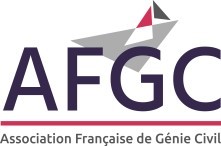 ASSEMBLÉE GÉNÉRALE ORDINAIRE de l’AFGC Jeudi 24 mars 2022 – 16h45 Je soussigné  ........................................................................................................................................ donne pouvoir à  ................................................................................................................................. pour me représenter à l'Assemblée Générale Ordinaire de l'A.F.G.C. qui aura lieu le jeudi 24 mars 2022, et prendre toutes décisions en mon nom. Date :  ..........................................................................................  Signature : (précédée de la mention manuscrite "Bon pour pouvoir") 